	                                            ПРОЕКТ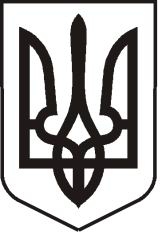 УКРАЇНАЛУГАНСЬКА   ОБЛАСТЬПОПАСНЯНСЬКА  МІСЬКА  РАДАВИКОНАВЧИЙ КОМІТЕТРIШЕННЯ19 липня 2013 р.                               м. Попасна	                  	                     №Про режим роботи кафе  «Міраж» фізичної особи – підприємця Гаібова А.А.о.у нічний час, розміщеного за адресою: м. Попасна, вул. Леніна,6бРозглянувши заяву фізичної особи - підприємця Гаібова А.А.о., протокол постійної комісії з обстеження об’єктів соціальної сфери від 04.07.2013 № 4, відповідно до підпункту 4 пункту б) частини 1 статті 30 Закону України «Про місцеве самоврядування в Україні»,  виконавчий комітет Попаснянської міської радиВИРІШИВ: Встановити за погодженням з власником режим роботи кафе  «Міраж» фізичної особи - підприємця Гаібова А.А.о.,   розміщеного  за   адресою    м. Попасна,                   вул. Леніна,6б  у нічний час  до 12-00 години ночі. Термін дії рішення один рік.Фізична особа - підприємець Гаібов А.А.о. несе персональну відповідальність за дотримання правопорядку, утримання санітарного стану відповідно до вимог санітарних норм та правил на цьому об’єкті торгівлі та прилеглої до цього об’єкту території, забезпечення захисту прав споживачів, визначених Законом України «Про захист прав споживачів», та виконання Положення про порядок розміщення, відкриття та роботи об’єктів громадського харчування (кафе, барів, ресторанів та інше) на території об’єктів благоустрою міста Попасна, затвердженого відповідним рішенням міської ради від 24.05.2011 р.  № 12/5 (надалі Положення).При виявленні порушень  фізична особа - підприємець попереджається про необхідність їх усунення. В разі не усунення порушення фізична особа - підприємець несе адміністративну відповідальність відповідно до чинного законодавства, а у випадку виявлення повторного порушення чи не виконання вимог Положення приймається рішення виконавчого комітету міської ради про призупинення діяльності торговельного об’єкта в нічний час.Контроль за виконанням цього рішення покласти на заступника міського голови Табачинського М.М. та постійну комісію з обстеження об’єктів соціальної сфери.                       Міський голова                                                                      Ю.І. ОнищенкоПідготував: Висоцька,3 19 19